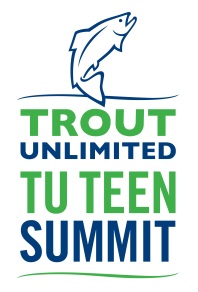 TU Teen Summit - Frequently Asked QuestionsWhat is the purpose of the TU Teen Summit?Trout Unlimited’s Teen Summit gives teens the opportunity to meet other like-minded teens from across the country; improve on leadership skills; develop strategies on how TU can engage with more youth; work on a service project; and fish in new areas across the country!  If you are interested in being a leader and engaging teens from your community in TU, then the Summit is for you.Who plans the Summit?The Teen Summit is planned by TU National’s Youth Education staff and volunteers, with help from the National Youth Leadership Council (YLC).  TU’s YLC is a group of teens that have attended last year’s Summit, who work with TU staff and volunteers to develop and improve TU’s teen programs.How much does the Summit cost?The fee for the Summit is $350 payable to Trout Unlimited. This includes lodging, meals, activities, and transportation once you arrive. Teens are responsible for individual travel costs to and from the Summit. Some spending cash is recommended for fly shops and/or souvenirs.Are there scholarships or sponsorships available?TU National does not provide sponsorships. However, many teens that are accepted are already very involved with their local TU chapter or state council and may seek sponsorships there. How do I get to the TU Teen Summit?If chosen to attend the Summit, you are responsible for getting to Cherry Capital Airort (TVC) in Traverse City, MI on Sunday, July 26th by early afternoon or dropped off at the Summit location by 2 p.m. eastern time. The Summit location is at Camp Westminster on Higgins Lake in Roscommon, MI.  If you are flying and will need pick up from the airport (i.e. your parents are not traveling with you) please use TVC Airport in Traverse City, MI. TU will arrange a ride from the airport to the Summit but you must arrive by the afternoon of Sunday July 26th. More detailed instructions will be sent once attendees are selected. TU staff will provide return transportation to the airport on Thursday, July 30th. Can a family adult (parent, grandparent, etc.) attend with me?The TU Teen Summit is for teens.  We do not provide lodging for adults, but there are accommodations nearby for adults that travel with you. Workshops, activities, most meals and discussions are for teens and summit staff only. Why are we required to answer essay questions? How do you decide who gets to come?We want to make sure we have a range of ages, hometowns and experiences represented at theSummit. We strive to have a diverse group and want to invite teens who have interesting ideas about how to get their peers interested in TU. We are looking for teens who are interested in being leaders in their communities and helping increase teen involvement in conservation and TU. Teen applications will be judged on five criteria: 1) Involvement with TU 2) demonstrated leadership potential 3) commitment to conservation 4) interest in fly fishing and 5) strong interview and references.  Not all teens who apply are accepted to the Summit.What do I need to bring?A detailed packing list will be sent to selected summiteers.Who do I contact if I or my parents have more questions?Contact Franklin Tate, Director of TU’s Headwaters Youth Program (ftate@tu.org, 828.545.0747), or Tara Granke, Program Coordinator (tgranke@tu.org, 828.575.6132). 